Certified Non-GMO by AGW Comprehensive Questionnaire CONTACT INFORMATION	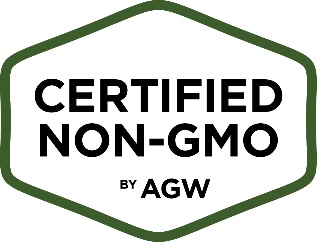 Are these products Certified Organic? 		Yes		No 		Both	 		If so, please list the certifier: ________________________________________________Are any ingredients in these products sourced from a Certified Non-GMO by AGW facility?    Yes		No			If so, please list the source facility: ___________________________________________		If so, please list the ingredients: ______________________________________________		________________________________________________________________________Product Identity? 	Do these products consist of a single ingredient? 		Yes		No	Select this option if this a 100% single ingredient product and does not contain (or used to process) any additives (i.e. preservatives, carriers, anti-caking agents, etc.) or processing aids (i.e. enzymes, solvents, extractants, microorganisms, etc.) in its manufacturing process. Do these products consist of multiple ingredients? 		Yes		No	Select this option if this product contains more than one input. If applicable, in the table displayed below, please list all soil/pasture amendments, pesticides, herbicides, etc. used in your operation. Additional rows needed and supplementary list attached. In the table displayed below, please list all ingredient raw materials, additives (e.g. preservatives, carriers, pH adjusters, etc.), incidental additives, processing aids (e.g. enzymes, solvents, microorganisms, extractants, etc.), and fermentation/media substrates (if microbial ingredients i.e. citric acid) that are used in the manufacturing process. Examples include anti-caking agents in salts and standardizing agents in powders, solvents in extracts, all processing aids, preservatives and carriers and antioxidizing in oils.  Additional rows needed and supplementary list attached. Are any inputs microbial or produced with a microbial culture?		Yes    	No		If yes, are any of the microorganisms genetically modified?		Yes    	No	Are any inputs enzymes or produced with help of any enzyme?	               Yes        	No	If yes, is the enzyme derived from a genetically modified organism?          Yes        	No	Are any inputs the product of synthetic biology (i.e. produced with synthetically created nucleic acid sequences and/or genes)?                         Yes    ☐    No     Are any of the inputs (e.g. amino acids, fatty acids, glycerin, lactic acid, vitamins, gelatin, etc.) derived from animal sources (e.g. dairy, meat, eggs, bee products, wool/hides, etc.)?If yes, declare the following for each animal-derived input: Animal husbandry practices involving cloned spermatozoa (cloned animals or their progeny) are usedYes		  No	Are any inputs derived from alfalfa, canola, corn, cotton, papaya, soy sugar beets, yellow summer squash, zucchini, apples, pineapples or creeping bentgrass? 	Yes		No	Please complete the following input chart:If any of the boxes in the Inputs Chart (above) are checked, do you have a current testing protocol in place? 	Yes		No	If yes, please outline the protocol: ____________________________________________________________________________________________________________________________________________________________________________________________________________________________________________________________________________________________________________________________________________________________________________(note: the protocol may also be attached as a separate document)Operator NameOperator ID(if known)Primary Contact (Name) Primary Contact (Phone Number)Facility AddressPrimary Contact(Email)Products (Grown, Produced or Manufactured)Pesticide, Herbicide, Soil Amendment NameIdentify all inputs in the farming process Raw Ingredient NameIdentify all inputs used in manufacturing of the finished product INPUT Check box if input (listed) is usedPercentage of the final ingredient Certified Organic or other Non-GMO certificate? (If yes, please attach scan/photo certificate)Crop Source: home grown or supplier (please list the supplier if purchased)Crop source 
(Country of Origin) Soy (and soy products)CornCanolaBeetsAlfalfaCottonCreeping BentgrassSalmonPapayaZucchiniYellow summer squashEggplantPineappleAppleMushroomCamelina (false flax)OrangeSugarcaneTomatoMustardFlaxRiceWheatPotatoBananaHempCannabisLettucePeanutsCowpeasSpider Silk Beta vulgaris (e.g. chard, table beets)Brassica napa (e.g. rutabaga, Siberian kale)Brassica rapa (e.g. bok choy, mizuna, Chinese cabbage, turnip, rapini, tatsoi)Curcubita pepo (e.g. acorn squash, delicata squash, patty pan squash, pumpkin, and spaghetti squash)